Cache-Mapping Function :• The transformation of data from main memory to cache memory is referred to as memory mapping process. • This is one of the functions performed by the memory management unit (MMU). • Because there are fewer cache lines than main memory blocks, an algorithm is needed for mapping main memory blocks into cache lines. • There are three different types of mapping functions in common use and are direct, associative and set associative The three techniques are discussed below: 1- Direct Mapping :This is the simplest among the three techniques. Its simplicity stems from the fact that it places an incoming main memory block into a specific fixed cache block location. The placement is done based on a fixed relation between the incoming block number, i, the cache block number, j, and the number of cache blocks, N:  j = i mod NThe main advantage of the direct-mapping technique is its simplicity in determining where to place an incoming main memory block in the cache. Its main disadvantage is the inefficient use of the cache. This is because a number of main memory blocks may compete for a given cache block even if there exist other empty cache blocks. This disadvantage should lead to achieving a low cache hit ratio.According to the direct-mapping technique the MMU interprets the address issued by the processor by dividing the address into three fields:1. Word field = log2 B, where B is the size of the block in words.2. Block field = log2 N, where N is the size of the cache in blocks.3. Tag field = log2 (M/N), where M is the size of the main memory in blocks.4. The number of bits in the main memory address = log2 (B x M) Example 1: Consider, for example, the case of a main memory consisting of 4K blocks, a cache memory consisting of 128 blocks, and a block size of 16 words.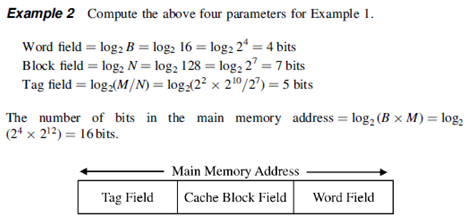 